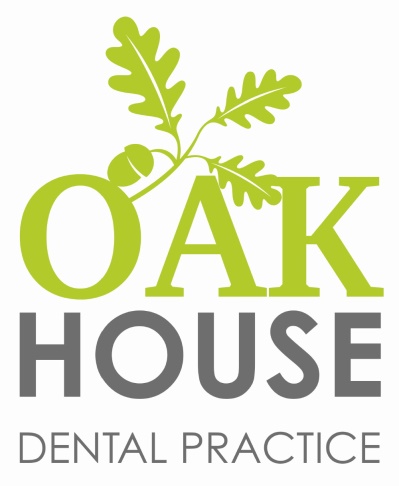 Surname:Home Phone:Forenames:Work: Title:Mobile:Address:Email:Date Of Birth:Occupation:DateSigned